GUÍA DE INGLÉS ¿Qué necesito saber?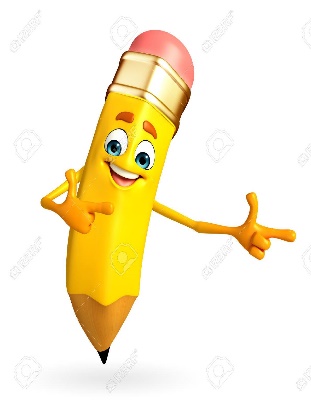 Entonces:Reconocer es: Distinguir o identificar a una persona o una cosa entre varias por una serie de características propias.Entendemos por: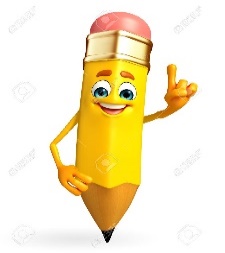 Entonces, en esta guía realizaremos lo siguiente:Instrucciones:Paint the animals with the correct color. (Pinta los animales del color correcto)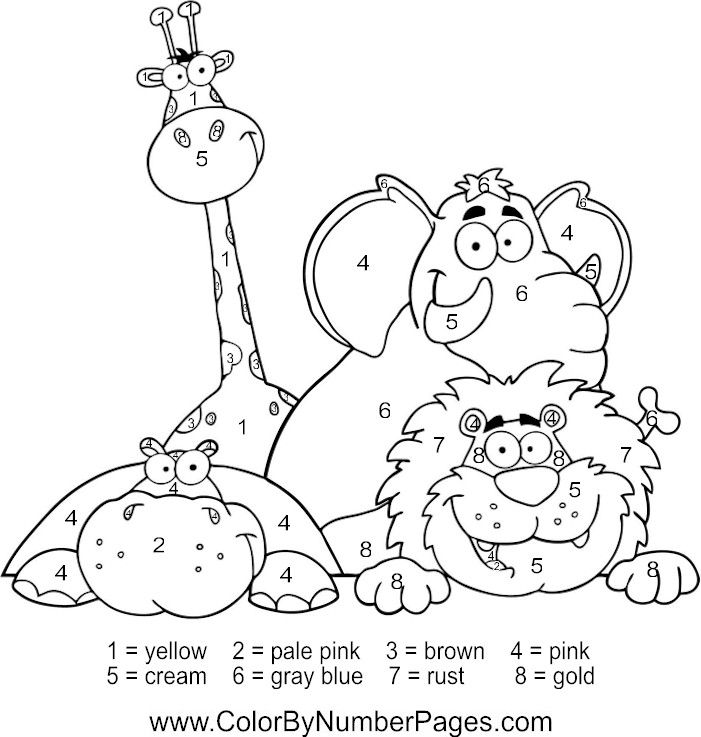 *Enviar foto de la guia desarrollada al whatsapp del curso.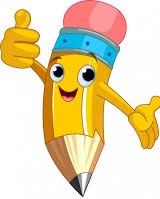 Autoevaluaciòn o Reflexión personal sobre la actividad: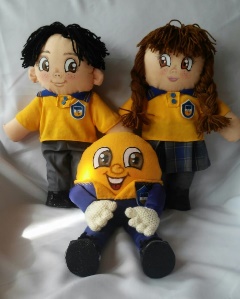 1.- ¿Qué fue lo más difícil de este trabajo? ¿Por qué?…………………………………………………………………………………………………………………..Name:Grade:Kinder    Date: semana N° 9¿QUÉ APRENDEREMOS?¿QUÉ APRENDEREMOS?¿QUÉ APRENDEREMOS?Objetivo (s): Comprender textos leídos por un adulto o en formato audiovisual, muy breves y simples, con un patrón que se repite, como: • rimas y chants • cuentos • canciones (OA 1)Objetivo (s): Comprender textos leídos por un adulto o en formato audiovisual, muy breves y simples, con un patrón que se repite, como: • rimas y chants • cuentos • canciones (OA 1)Objetivo (s): Comprender textos leídos por un adulto o en formato audiovisual, muy breves y simples, con un patrón que se repite, como: • rimas y chants • cuentos • canciones (OA 1)Contenidos: Colores en inglés.Contenidos: Colores en inglés.Contenidos: Colores en inglés.Objetivo de la semana: Reconocer y comprender  colores en el idioma.Objetivo de la semana: Reconocer y comprender  colores en el idioma.Objetivo de la semana: Reconocer y comprender  colores en el idioma.Habilidad: Reconocer colores en inglés. Habilidad: Reconocer colores en inglés. Habilidad: Reconocer colores en inglés. Los colores los entendemos por los distintos objetos que observamos todos los dias en nuestro entorno.Palabra en inglésSignificadoComo se pronunciaYellowAmarilloYelouPale pinkRosa paloPeil pinkCream“Piel”CrimBrownCáfeBraunPinkRosadoPinkGray blueAzul grisaceoGrei bluRust(Oxidado) AnaranjadoRastGoldDoradoGold